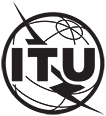 Application for a fellowshipParticipation of women is encouragedITU-T Working Parties 1, 2 and 3/13 meetings,Geneva, Switzerland, 26 July 2023Deadline: 14 June (2359 hours, Geneva, Switzerland, time)Any application received after this date will not be considered.CountryName of the AdministrationPersonal informationPersonal informationGender□ Female	□ Male		□Family name (as in passport)Middle name (if any, as in passport)First/given name (as in passport)Date of birth	DD/MM/YYYYPlace of birth	DD/MM/YYYYAdditional informationAdditional informationAccessibility needs/Specific needs (please specify)Contact detailsContact detailsE-mailPhone numberPassport informationPassport informationNationalityPassport numberDate of issue	DD/MM/YYYYPlace of issueValid until	DD/MM/YYYYEducationEducationDegree/Diploma/Field of studyWork experienceWork experienceExact title of postYears of serviceBrief description of your current functions (add pages if necessary)Brief description of your current functions (add pages if necessary)Your experience in the field of the activity/event (add pages if necessary)Your experience in the field of the activity/event (add pages if necessary)Practical use of the knowledge upon return to your administration (add pages if necessary)Practical use of the knowledge upon return to your administration (add pages if necessary)Have you already benefited from fellowship(s) during the current year? If yes, please list each activity below*Have you already benefited from fellowship(s) during the current year? If yes, please list each activity below*Annex(es)
(select the appropriate option(s) and indicate number of pages annexed)Annex(es)
(select the appropriate option(s) and indicate number of pages annexed)Any document/information in direct relation with the application, if anyCV, if anyConditionsCriteria of selection	Selection criteria are announced in the invitation letter;	Fellowships will be awarded with a view to maintaining equitable geographical distribution, gender balance and the inclusion of participants with disabilities and with specific needs, within budgetary constraints.*To ensure good governance in the use of fellowships, any one individual may not be awarded more than one full fellowship, or two partial fellowships in a financial year.Composition of the fellowship	For partial fellowships, it will covero	appropriate daily subsistence allowance only (intended to cover accommodation, meals and miscellaneous).	Any other expenses not included in the fellowship offer must be borne by the participant’s Administration.I hereby certify that the statements made by me in this application are true and complete. If selected for a fellowship, I undertake to:	Attend the entire meeting;	Inform ITU whenever there are changes in my availability that will affect the terms of my ITU award.In signing the form, both, the candidate and the approving officer certify that they have read the conditions and accept them in their entirety.In signing the form, both, the candidate and the approving officer certify that they have read the conditions and accept them in their entirety.DateSignature of the candidateThe fellowship candidature shall be considered valid only if submitted and duly signed by the national designated focal point of an administration of a Member State.The fellowship candidature shall be considered valid only if submitted and duly signed by the national designated focal point of an administration of a Member State.DateName of the national designated focal pointJob titleSignatureStamp of the administrationThe form must be duly completed and validated by the relevant authority and must be returned together with any annexes within the established deadline, tofellowships@itu.int or by fax +41 22 730 57 78Any request which does meet the above requirements will not be considered.